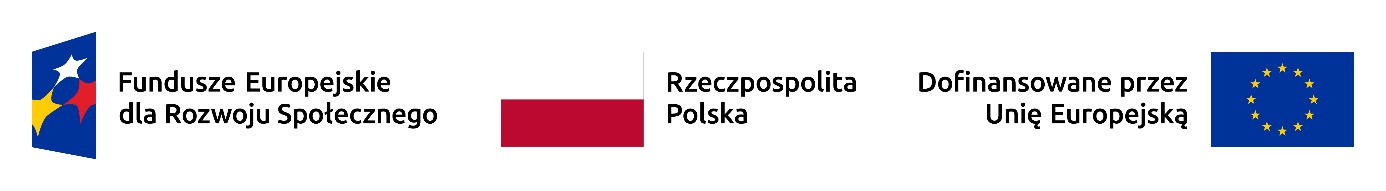        Załącznik nr 1FORMULARZ OFERTY ZGŁOSZENIA PARTNERAw celu wspólnego przygotowania i realizacji projektu dofinansowanego w ramach naboru: Rozwój kwalifikacji i kompetencji osób dorosłych nr: FERS.01.05-IP.08-008/23, Fundusze Europejskie dla Rozwoju Społecznego 2021-2027 (FERS), Priorytet 1 Umiejętności, Działanie 01.05. Umiejętności w szkolnictwie wyższym.INFORMACJA O PARTNERZECZĘŚĆ MERYTORYCZNA OFERTYZAŁĄCZNIKIDo oferty należy dołączyć, następujące załączniki: dokumenty potwierdzające status prawny partnera i umocowanie osób do reprezentacji  partnera, oryginał zaświadczenia o niezaleganiu z opłaceniem składek wobec Zakładu Ubezpieczeń Społecznych lub Kasy Rolniczego Ubezpieczenia Społecznego,oryginał zaświadczenia o niezaleganiu partnera z opłatą podatków i opłat wobec właściwego Urzędu Skarbowego,oświadczenie partnera, że nie jest on wykluczony z możliwości otrzymania dofinansowania na podstawie odrębnych przepisów, oświadczenie partnera o niewszczęciu postępowania restrukturyzacyjnego, układowego lub likwidacyjnego, nieogłoszenia upadłości partnera albo niezawieszenia prowadzonej przez niego działalności gospodarczej, oświadczenie partnera o gotowości wniesienia wkładu własnego do projektu, zgodnie z zasadami określonymi w dokumentacji projektu, inne dokumenty, oświadczenia i informacje wymagane w projekcie lub mogące mieć znaczenie. OŚWIADCZENIAW odpowiedzi na ogłoszony nabór na wybór partnera, w celu wspólnego przygotowania i realizacji projektu dofinansowanego w ramach naboru: Rozwój kwalifikacji i kompetencji osób dorosłych nr: FERS.01.05-IP.08-008/23, Program Fundusze Europejskie dla Rozwoju Społecznego 2021 – 2027 (FERS), Priorytet 1. Umiejętności, Działanie 01.05 Umiejętności w szkolnictwie wyższym, składam/y niniejszą ofertę na wspólne opracowanie, aplikowanie o dofinansowanie oraz realizację projektu oraz oświadczam/y, że:zapoznałem(am)/liśmy się z niniejszym ogłoszeniem i akceptuję/emy jego warunki,wyrażam/y wolę aktywnego współdziałania z Politechniką Opolską w Opolu w przygotowaniu i realizacji projektu,w razie wyboru oferty zobowiązuję/emy się do zawarcia z Politechniką Opolską w Opolu porozumienia o Partnerstwie, wyrażam/y zgodę na przetwarzanie moich/naszych danych osobowych wyłącznie w celu przeprowadzenia naboru partnera, zgodnie z rozporządzeniem Parlamentu Europejskiego i Rady (UE) 2016/679 z dnia 27 kwietnia 2016r. w sprawie ochrony osób fizycznych w związku z przetwarzaniem danych osobowych i w sprawie swobodnego przepływu takich  danych oraz uchylenia dyrektywy 95/46/WE (ogólne rozporządzenie o ochronie danych;   Dz. Urz. UE L 119/1),partner spełnia wymagania i kryteria dostępu opisane w pkt II „Wymagania wobec partnera” oraz w pkt III „Kryteria oceny ofert” niniejszego ogłoszenia,dane zawarte w niniejszej ofercie są zgodne z prawdą, wyrażam/y gotowość wniesienia wkładu własnego, zgodnie z zasadami określonymi w niniejszym ogłoszeniu i projekcie,  zadania przewidziane do realizacji i wydatki przewidziane do poniesienia przez partnera w ramach projektu nie są i nie będą współfinansowane z innych wspólnotowych instrumentów finansowych, w tym z innych funduszy strukturalnych Unii Europejskiej,wyrażam/my zgodę na udostępnienie informacji o partnerze w przypadku wyboru niniejszej oferty. 						        …………...………………………..….……………                      Data, pieczęć i podpis/y osoby/osób uprawnionej/ych do reprezentowania podmiotu1. Nazwa/firma 2. Forma prawna3. NIP4. REGON5. Nr KRS6. Adres siedziby6. Adres siedzibyWojewództwoPowiatGminaUlicaNumer budynkuNumer lokaluKod pocztowyMiejscowośćTelefonFaxAdres e-mailAdres strony www7. Osoba/y uprawniona/e do reprezentowania partnera7. Osoba/y uprawniona/e do reprezentowania partnera(zgodnie z wpisem do właściwego rejestru partnera lub pełnomocnictwem. Jeżeli do reprezentowania partnera konieczny jest podpis więcej niż jednej osoby, to wszystkie osoby uprawnione do reprezentacji partnera powinny być wskazane w pkt 7. Jeśli osoba podpisująca ofertę działa na podstawie pełnomocnictwa, to pełnomocnictwo należy dołączyć do oferty).(zgodnie z wpisem do właściwego rejestru partnera lub pełnomocnictwem. Jeżeli do reprezentowania partnera konieczny jest podpis więcej niż jednej osoby, to wszystkie osoby uprawnione do reprezentacji partnera powinny być wskazane w pkt 7. Jeśli osoba podpisująca ofertę działa na podstawie pełnomocnictwa, to pełnomocnictwo należy dołączyć do oferty).7.1. Imię7.2. Nazwisko7.3. Numer telefonu7.4. Adres poczty elektronicznej8. Osoba do kontaktów roboczych8. Osoba do kontaktów roboczych8.1. Imię8.2. Nazwisko8.3. Numer telefonu8.4. Adres poczty elektronicznejWyszczególnienieOpisZgodność działania partnera z celami Partnerstwa (zgodnie z art. 39 ust. 2 pkt. 2 ustawy z dnia 28 kwietnia 2022 r. o zasadach realizacji zadań finansowanych ze środków europejskich w perspektywie finansowej 2021–2027).Deklarowany wkład partnera w realizację celu Partnerstwa  (zgodnie z art. 39 ust. 2 pkt. 2 ustawy z dnia 28 kwietnia 2022 r. o zasadach realizacji zadań finansowanych ze środków europejskich w perspektywie finansowej 2021–2027).Zasoby ludzkie wnoszone przez partnera do projektu (między innymi: wykształcenie, doświadczenie zawodowe, kwalifikacje; opis do trzech, najważniejszych osób, zaangażowanych w realizację projektu)Zasoby organizacyjne, techniczne lub finansowe wnoszone przez partnera  do projektu Proponowana współpraca w zakresie przygotowania i realizacji projektuDoświadczenie w realizacji projektów  o podobnych charakterze (zgodnie z art. 39 ust. 2 pkt. 2 ustawy z dnia 28 kwietnia 2022 r. o zasadach realizacji zadań finansowanych ze środków europejskich w perspektywie finansowej 2021–2027).W opisie zrealizowanych projektów należy: 1) wskazać okres realizacji, cele, działania, rezultaty i budżet pozostający w dyspozycji partnera, 2) podać projekty lub zadania realizowane w okresie 5 lat poprzedzających złożenie oferty,3) uzasadnić dlaczego dotychczasowe doświadczenie partnera jest przydatne do realizacji projektu, z uwzględnieniem dotychczasowej działalności, prowadzonej w obszarze wsparcia projektu lub na rzecz grupy docelowej, do której skierowany będzie projekt,4) wskazać osoby, które mogą potwierdzić potencjał partnera przydatny w realizacji projektu. 